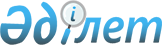 О внесении изменения в приказ Министра финансов Республики Казахстан от 29 мая 2020 года № 539 "Об утверждении Правил, сроков и формы представления юридическим лицом, созданным по решению Правительства Республики Казахстан, обеспечивающим в соответствии с законодательством Республики Казахстан учет пенсионных взносов, социальных отчислений и социальных выплат, взносов и отчислений на обязательное социальное медицинское страхование, имеющихся сведений о физических лицах"Приказ и.о. Министра финансов Республики Казахстан от 19 июля 2023 года № 776. Зарегистрирован в Министерстве юстиции Республики Казахстан 24 июля 2023 года № 33142
      ПРИКАЗЫВАЮ:
      1. Внести в приказ Министра финансов Республики Казахстан от 29 мая 2020 года № 539 "Об утверждении Правил, сроков и формы представления юридическим лицом, созданным по решению Правительства Республики Казахстан, обеспечивающим в соответствии с законодательством Республики Казахстан учет пенсионных взносов, социальных отчислений и социальных выплат, взносов и отчислений на обязательное социальное медицинское страхование, имеющихся сведений о физических лицах" (зарегистрирован в Реестре государственной регистрации нормативных правовых актов под № 20804) следующее изменение:
      приложение 2 утвержденное указанным приказом изложить в новой редакции согласно приложению к настоящему приказу. 
      2. Комитету государственных доходов Министерства финансов Республики Казахстан в установленном законодательством Республики Казахстан порядке обеспечить:
      1) государственную регистрацию настоящего приказа в Министерстве юстиции Республики Казахстан;
      2) размещение настоящего приказа на интернет-ресурсе Министерства финансов Республики Казахстан;
      3) в течение десяти рабочих дней после государственной регистрации настоящего приказа в Министерстве юстиции Республики Казахстан представление в Департамент юридической службы Министерства финансов Республики Казахстан сведений об исполнении мероприятий, предусмотренных подпунктами 1) и 2) настоящего пункта.
      3. Настоящий приказ вводится в действие с 1 июля 2023 года и подлежит официальному опубликованию.  Имеющиеся сведения о физических лицах, представляемые юридическим лицом, созданным по решению Правительства Республики Казахстан, обеспечивающим в соответствии с законодательством Республики Казахстан учет пенсионных взносов, социальных отчислений и социальных выплат, взносов и отчислений на обязательное социальное медицинское страхование*
      Продолжение таблицы
      Примечание: * к представляемым сведениям о физических лицах относятся данные:
      по обязательным взносам и отчислениям на обязательное социальное медицинское страхование и (или) пени по ним в соответствии с Законом Республики Казахстан "Об обязательном социальном медицинском страховании";
      по обязательным пенсионным взносам, обязательным профессиональным пенсионным взносам и (или) пени по ним, а также по пенсионным выплатам в соответствии с Социальным кодексом Республики Казахстан; 
      по выплаченным суммам, гарантированных государством получателям пенсионных выплат по сохранности обязательных пенсионных взносов, обязательных профессиональных пенсионных взносов в Едином накопительном пенсионном фонде в размере фактически внесенных обязательных и (или) профессиональных пенсионных взносов с учетом уровня инфляции на момент приобретения получателем права на пенсионные выплаты;
      по социальным отчислениям и (или) пени по ним, а также по социальным выплатам в соответствии с Социальным кодексом Республики Казахстан; 
      по следующим социальным выплатам (пособиям):
      государственные социальные пособия;
      государственные специальные пособия;
      единовременная выплата на погребение пенсионеров, участников Великой Отечественной войны и лиц с инвалидностью вследствие ранения, контузии, увечья или заболевания, полученных в период Великой Отечественной войны, получателей государственных пособий, установленных законодательными актами Республики Казахстан;
      единовременное государственное пособие, назначаемое и выплачиваемое в связи с рождением ребенка;
      ежемесячное государственное пособие, назначаемое и выплачиваемое по уходу за ребенком до достижения им возраста одного года;
      социальная помощь лицам, проживающим в зонах экологического бедствия, предусмотренная законодательными актами Республики Казахстан;
      социальные выплаты жертвам и пострадавшим от политических репрессий, предусмотренные законодательными актами Республики Казахстан;
      ежемесячное государственное пособие, назначаемое и выплачиваемое многодетным семьям, имеющим четырех и более совместно проживающих несовершеннолетних детей, в том числе детей, обучающихся по очной форме обучения в организациях среднего, технического и профессионального, после среднего, высшего и (или) послевузовского образования, после достижения ими совершеннолетия до времени окончания организаций образования (но не более чем до достижения двадцатитрехлетнего возраста);
      ежемесячное государственное пособие, назначаемое и выплачиваемое многодетным матерям, награжденным подвесками "Алтын алқа", "Күміс алқа" или получившим ранее звание "Мать-героиня", награжденным орденами "Материнская слава" I и II степени;
      ежемесячное государственное пособие, назначаемое и выплачиваемое матери или отцу, усыновителю (удочерителю), опекуну (попечителю), воспитывающему ребенка с инвалидностью (детей с инвалидностью);
      ежемесячного государственного пособия, назначаемого и выплачиваемого по уходу за лицом с инвалидностью первой группы с детства;
      ежемесячная выплата гражданам Республики Казахстан после завершения периода капитализации платежей по возмещению вреда, причиненного жизни и здоровью работников юридическими лицами, ликвидированными вследствие банкротства.  Пояснение по заполнению формы "Имеющиеся сведения о физических лицах, представляемые юридическим лицом, созданным по решению Правительства Республики Казахстан, обеспечивающим в соответствии с законодательством Республики Казахстан учет пенсионных взносов, социальных отчислений и социальных выплат, взносов и отчислений на обязательное социальное медицинское страхование"
      Форма "Имеющиеся сведения о физических лицах, представляемые юридическим лицом, созданным по решению Правительства Республики Казахстан, обеспечивающим в соответствии с законодательством Республики Казахстан учет пенсионных взносов, социальных отчислений и социальных выплат, взносов и отчислений на обязательное социальное медицинское страхование" включает в себя следующие данные:
      графе 1 – указывается номер по порядку;
      в графе 2 – указывается индивидуальный идентификационный номер физического лица, в пользу которого осуществлен (-о, -а) пенсионный взнос, социальное отчисление, социальная выплата, взносы на обязательное социальное медицинское страхование и отчисления на обязательное социальное медицинское страхование;
      в графе 3 – указывается фамилия, имя, отчество (при его наличии) физического лица, в пользу которого осуществлен (-о, -а) пенсионный взнос, социальное отчисление, социальная выплата, взносы на обязательное социальное медицинское страхование и отчисления на обязательное социальное медицинское страхование;
      в графе 4 – указывается бизнес-идентификационный номер или индивидуальный идентификационный номер лица, осуществившего взносы, отчисления, выплаты;
      в графе 5 – указывается наименование юридического лица или фамилия, имя, отчество (при его наличии) физического лица, осуществившего взносы, отчисления, выплаты;
      в графе 6 – указывается соответствующий код назначения платежа, согласно постановлению Правления Национального Банка Республики Казахстан от 31 августа 2016 года № 203 "Об утверждении Правил применения кодов секторов экономики и назначения платежей" (зарегистрирован в Реестре государственной регистрации нормативных правовых актов под № 14365);
      в графе 7 – указывается дата уплаты взноса, отчисления, выплаты и (или) пени по ним;
      в графе 8 – указывается период, за который произведен взнос, отчисление, выплата и (или) пеня по ним (месяц, квартал, год);
      в графе 9 – указывается сумма взноса, отчисления, выплаты и (или) пени по ним, в тенге.
      Примечание: при предоставлении Формы сведения о пенсионных взносах, социальных отчислениях, социальных выплатах, взносы на обязательное социальное медицинское страхование и отчисления на обязательное социальное медицинское страхование предоставляются раздельно.
					© 2012. РГП на ПХВ «Институт законодательства и правовой информации Республики Казахстан» Министерства юстиции Республики Казахстан
				
      Исполняющий обязанностиМинистра финансовРеспублики Казахстан 

Е. Биржанов

      "СОГЛАСОВАН"Министерство труда исоциальной защиты населенияРеспублики Казахстан

      "СОГЛАСОВАН"Министерство цифрового развития,инноваций и аэрокосмическойпромышленности Республики Казахстан
Приложение к приказу
Исполняющий обязанности
Министра финансов
Республики Казахстан
от 19 июля 2023 года № 776Приложение 2 к приказу
Министра финансов
Республики Казахстан
от 29 мая 2020 года № 539Форма
№
Сведения по физическому лицу
Сведения по физическому лицу
Лицо, осуществившее взнос, отчисление, выплату
Лицо, осуществившее взнос, отчисление, выплату
индивидуальный идентификационный номер
фамилия, имя, отчество (при его наличии)
индивидуальный/
бизнес-идентификационный номер
наименование/ фамилия, имя, отчество (при его наличии)
1
2
3
4
5
Код назначения платежа
Дата уплаты взноса, отчисления, выплаты и (или) пени по ним
Период
Сумма взноса, отчисления, выплаты и (или) пени по ним, в тенге
6
7
8
9Приложение к форме
Приложение к форме
"Имеющиеся сведения о физических
лицах, представляемые юридическим
лицом, созданным по решению
Правительства Республики Казахстан,
обеспечивающим в соответствии
с законодательством
Республики Казахстан
учет пенсионных
взносов, социальных отчислений
и социальных выплат, взносов и
отчислений на обязательное
социальное медицинское
страхование"